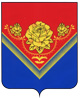 российская федерацияАдминистрацияГОРОДСКОГО ОКРУГА ПАВЛОВСКИЙ ПОСАД МОСКОВСКОЙ ОБЛАСТИпл. Революции, д.4, г. Павловский Посад, Московская область, 142500Тел. 8 (496 43) 2-05-87,  Факс8 (496 43) 2-24-09.E-mail: pavpos@mosreg.ruПредписание № 63/2021о демонтаже незаконно установленного и эксплуатируемого объекта наружной рекламы и средства размещения информации размещенного на зданиях, сооружениях и объектах благоустройства«22» ноября 2021 годаАдминистрацией городского округа Павловский Посад Московской области на территории городского округа Павловский Посад Московской области выявлено нарушение порядка установки объектов наружной рекламы и информации (ОНРИ), предусмотренного Федеральным законом от 06.10.2003 № 131-ФЗ «Об общих принципах организации местного самоуправления в Российской Федерации», Федеральным законом от 13.03.2006 №38-ФЗ «О рекламе», Законом Московской области от 30.12.2014 №191/2014-ОЗ «О благоустройстве в Московской области», «Архитектурно-художественным регламентом информационного и рекламного оформления зданий, строений, сооружений и объектов благоустройства Московской области», утвержденным распоряжением Главного управления архитектуры и градостроительства Московской области от 14.07.2015 №31РВ-72 и Административным регламентом предоставления муниципальной услуги «Согласование установки средства размещения информации на территории городского округа Павловский Посад Московской области», утвержденного Постановлением Администрации городского округа Павловский Посад от 18.01.2018 №38 (далее - Административный регламент), а именно по адресу: Московская область, городской округ Павловский Посад, г. Павловский Посад, Павловский Посад, ул. Кузьмина, д. 47б, выявлено несанкционированное размещение и эксплуатация рекламно-информационной конструкции, которая установлена на фасаде строения над входной группой по вышеуказанному адресу, без разрешительной документации и не в соответствии с требованиями вышеуказанных правовых актов:настенная двухсторонняя конструкция, размещена на углу фасада слева от входной группы, тип конструкции – консольная информационная конструкция (панель-кронштейн), текст: «Валерия цветы подарки».Владелец ОНРИ: Неизвестно.Собственник (иной законный владелец) имущества, к которому присоединены рекламно-информационные  конструкции: ООО «Зена», ИНН:5035017519, КПП:5035017519, ОГРН:1025004645797, Юридический адрес: 142507, Московская область, г. Павловский Посад, ул. Кузьмина, д.47б, Директор: Гянджалиев Расим Гянджали Оглы.В соответствии с Законом Московской области от 30.12.2014 №191/2014-ОЗ «О благоустройстве в Московской области» и п.3.10 Раздела 3 «Архитектурно-художественного регламента информационного и рекламного оформления зданий, строений, сооружений и объектов благоустройства Московской области», утвержденного распоряжением Главного управления архитектуры и градостроительства Московской области от 14.07.2015 № 31РВ-72, предписываем владельцу рекламно-информационных конструкций, произвести демонтаж некондиционной ОНРИ, с приведением фасада строения в первоначальное состояние. Срок для демонтажа рекламно-информационной конструкции – один месяц со дня выдачи настоящего Предписания.Приложение: Акт от 18.11.2021 № 68/2021 на 1 л. в 1 экз.Заместитель Главы Администрации                                                                               И.С. ОрдовАлексеева Е.Ю.тел. 8(49643)2-10-44